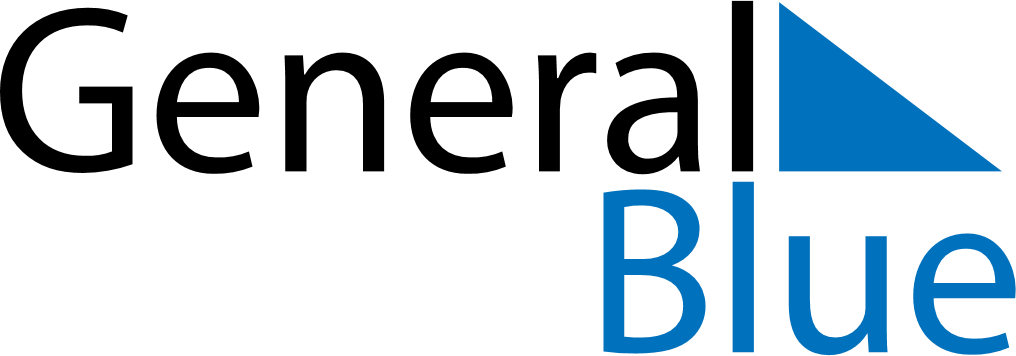 August 2025August 2025August 2025LiechtensteinLiechtensteinSundayMondayTuesdayWednesdayThursdayFridaySaturday12345678910111213141516Staatsfeiertag171819202122232425262728293031